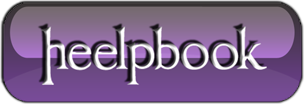 Ripristino associazione files – Fix or Restore Broken .EXE .LNK .COM AssociationPuò succedere che in seguito all’azione di qualche virus, sul nostro computer si siano persi l’associazione dei file .EXE ai programmi. Per poter effettuare un corretto ripristino, anche di tutte le altre associazioni di default, è sufficiente digitare, in un prompt dei comandi con diritti amministrativi:assoc.exe=exefile(per il ripristino degli eseguibili .EXE)Se volete recuperare e salvare (in formato .txt) tutte le associazioni presenti sul sistema che state visionando, digitate, da un command prompt:assoc > assoc.txtSe volessimo invece associare selettivamente un tipo di file lo si può scegliere dalla seguente lista (queste sono le associazioni più comuni):assoc.323=h323file 
assoc.386=vxdfile 
assoc.aca=Agent.Character.2 
assoc.acf=Agent.Character.2 
assoc.acs=Agent.Character2.2 
assoc.acw=acwfile 
assoc.ai= 
assoc.aif=AIFFFile 
assoc.aifc=AIFFFile 
assoc.aiff=AIFFFile 
assoc.ani=anifile 
assoc.aps= 
assoc.asa=aspfile 
assoc.ascx= 
assoc.asf=ASFFile 
assoc.asm= 
assoc.asmx= 
assoc.asp=aspfile 
assoc.aspx= 
assoc.asx=ASXFile 
assoc.au=AUFile 
assoc.AudioCD=AudioCD 
assoc.avi=avifile 
assoc.bat=batfile 
assoc.bfc=Briefcase 
assoc.bin= 
assoc.bkf=msbackupfile 
assoc.blg=PerfFile 
assoc.bmp=Paint.Picture 
assoc.bsc= 
assoc.c= 
assoc.cab=CLSID\{0CD7A5C0-9F37-11CE-AE65-08002B2E1262} 
assoc.cat=CATFile 
assoc.cda=CDAFile 
assoc.cdf=ChannelFile 
assoc.cdx=aspfile 
assoc.cer=CERFile 
assoc.cgm= 
assoc.chk=chkfile 
assoc.chm=chm.file 
assoc.clp=clpfile 
assoc.cmd=cmdfile 
assoc.cnf=ConferenceLink 
assoc.com=comfile 
assoc.cpl=cplfile 
assoc.cpp= 
assoc.crl=CRLFile 
assoc.crt=CERFile 
assoc.css=CSSfile 
assoc.csv= 
assoc.CTT=MessengerContactList 
assoc.cur=curfile 
assoc.cxx= 
assoc.dat= 
assoc.db=dbfile 
assoc.dbg= 
assoc.dct= 
assoc.def= 
assoc.der=CERFile 
assoc.DeskLink=CLSID\{9E56BE61-C50F-11CF-9A2C-00A0C90A90CE} 
assoc.dib=Paint.Picture 
assoc.dic= 
assoc.diz= 
assoc.dll=dllfile 
assoc.dl_= 
assoc.doc=WordPad.Document.1 
assoc.dos= 
assoc.dot= 
assoc.drv=drvfile 
assoc.dsn=MSDASQL 
assoc.dun=dunfile 
assoc.DVD=DVD 
assoc.emf=emffile 
assoc.eml=Microsoft Internet Mail Message 
assoc.eps= 
assoc.exe=exefile 
assoc.exp= 
assoc.ex_= 
assoc.eyb= 
assoc.fif= 
assoc.fnd=fndfile 
assoc.fnt= 
assoc.Folder=Folder 
assoc.fon=fonfile 
assoc.ghi= 
assoc.gif=giffile 
assoc.grp=MSProgramGroup 
assoc.gz= 
assoc.h= 
assoc.hhc= 
assoc.hlp=hlpfile 
assoc.hpp= 
assoc.hqx= 
assoc.ht=htfile 
assoc.hta=htafile 
assoc.htc= 
assoc.htm=htmlfile 
assoc.html=htmlfile 
assoc.htt=HTTfile 
assoc.htw= 
assoc.htx= 
assoc.hxx= 
assoc.icc=icmfile 
assoc.icm=icmfile 
assoc.ico=icofile 
assoc.idb= 
assoc.idl= 
assoc.idq= 
assoc.iii=iiifile 
assoc.ilk= 
assoc.imc= 
assoc.inc= 
assoc.inf=inffile 
assoc.ini=inifile 
assoc.ins=x-internet-signup 
assoc.inv= 
assoc.inx= 
assoc.in_= 
assoc.isp=x-internet-signup 
assoc.its=ITS File 
assoc.IVF=IVFFile 
assoc.java= 
assoc.jbf= 
assoc.jfif=pjpegfile 
assoc.job=JobObject 
assoc.jod=Microsoft.Jet.OLEDB.4.0 
assoc.jpe=jpegfile 
assoc.jpeg=jpegfile 
assoc.jpg=jpegfile 
assoc.JS=JSFile 
assoc.JSE=JSEFile 
assoc.latex= 
assoc.lib= 
assoc.lnk=lnkfile 
assoc.local= 
assoc.log=txtfile 
assoc.lwv=LWVFile 
assoc.m14= 
assoc.m1v=mpegfile 
assoc.m3u=m3ufile 
assoc.man= 
assoc.manifest= 
assoc.MAPIMail=CLSID\{9E56BE60-C50F-11CF-9A2C-00A0C90A90CE} 
assoc.mdb= 
assoc.mht=mhtmlfile 
assoc.mhtml=mhtmlfile 
assoc.mid=midfile 
assoc.midi=midfile 
assoc.mmf= 
assoc.mmm=MPlayer 
assoc.mov= 
assoc.movie= 
assoc.mp2=mpegfile 
assoc.mp2v=mpegfile 
assoc.mp3=mp3file 
assoc.mpa=mpegfile 
assoc.mpe=mpegfile 
assoc.mpeg=mpegfile 
assoc.mpg=mpegfile 
assoc.mpv2=mpegfile 
assoc.msc=MSCFile 
assoc.msg= 
assoc.msi=Msi.Package 
assoc.msp=Msi.Patch 
assoc.MsRcIncident=MsRcIncident 
assoc.msstyles=msstylesfile 
assoc.MSWMM=Windows.Movie.Maker 
assoc.mv= 
assoc.mydocs=CLSID\{ECF03A32-103D-11d2-854D-006008059367} 
assoc.ncb= 
assoc.nfo=MSInfo.Document 
assoc.nls= 
assoc.NMW=T126_Whiteboard 
assoc.nsc= 
assoc.nvr= 
assoc.nws=Microsoft Internet News Message 
assoc.obj= 
assoc.ocx=ocxfile 
assoc.oc_= 
assoc.odc= 
assoc.otf=otffile 
assoc.p10=P10File 
assoc.p12=PFXFile 
assoc.p7b=SPCFile 
assoc.p7c=certificate_wab_auto_file 
assoc.p7m=P7MFile 
assoc.p7r=SPCFile 
assoc.p7s=P7SFile 
assoc.pbk=pbkfile 
assoc.pch= 
assoc.pdb= 
assoc.pds= 
assoc.pfm=pfmfile 
assoc.pfx=PFXFile 
assoc.php3= 
assoc.pic= 
assoc.pif=piffile 
assoc.pko=PKOFile 
assoc.pl= 
assoc.plg= 
assoc.pma=PerfFile 
assoc.pmc=PerfFile 
assoc.pml=PerfFile 
assoc.pmr=PerfFile 
assoc.pmw=PerfFile 
assoc.pnf=pnffile 
assoc.png=pngfile 
assoc.pot= 
assoc.pps= 
assoc.ppt= 
assoc.prf=prffile 
assoc.ps= 
assoc.psd= 
assoc.psw=PSWFile 
assoc.qds=SavedDsQuery 
assoc.rat=ratfile 
assoc.rc= 
assoc.RDP=RDP.File 
assoc.reg=regfile 
assoc.res= 
assoc.rle= 
assoc.rmi=midfile 
assoc.rnk=rnkfile 
assoc.rpc= 
assoc.rsp= 
assoc.rtf=rtffile 
assoc.sam= 
assoc.sbr= 
assoc.sc2= 
assoc.scf=SHCmdFile 
assoc.scp=txtfile 
assoc.scr=scrfile 
assoc.sct=scriptletfile 
assoc.sdb=appfixfile 
assoc.sed= 
assoc.shb=DocShortcut 
assoc.shs=ShellScrap 
assoc.shtml= 
assoc.shw= 
assoc.sit= 
assoc.snd=AUFile 
assoc.spc=SPCFile 
assoc.spl=ShockwaveFlash.ShockwaveFlash 
assoc.sql= 
assoc.sr_= 
assoc.sst=CertificateStoreFile 
assoc.stl=STLFile 
assoc.stm= 
assoc.swf=ShockwaveFlash.ShockwaveFlash 
assoc.sym= 
assoc.sys=sysfile 
assoc.sy_= 
assoc.tar= 
assoc.text= 
assoc.tgz= 
assoc.theme=themefile 
assoc.tif=TIFImage.Document 
assoc.tiff=TIFImage.Document 
assoc.tlb= 
assoc.tsp= 
assoc.tsv= 
assoc.ttc=ttcfile 
assoc.ttf=ttffile 
assoc.txt=txtfile 
assoc.UDL=MSDASC 
assoc.uls=ulsfile 
assoc.URL=InternetShortcut 
assoc.VBE=VBEFile 
assoc.vbs=VBSFile 
assoc.vbx= 
assoc.vcf=vcard_wab_auto_file 
assoc.vxd=vxdfile 
assoc.wab=wab_auto_file 
assoc.wav=soundrec 
assoc.wax=WAXFile 
assoc.wb2= 
assoc.webpnp=webpnpFile 
assoc.WHT=Whiteboard 
assoc.wk4= 
assoc.wll= 
assoc.wlt= 
assoc.wm=ASFFile 
assoc.wma=WMAFile 
assoc.wmd=WMDFile 
assoc.wmf=wmffile 
assoc.wmp=WMPFile 
assoc.wms=WMSFile 
assoc.wmv=WMVFile 
assoc.wmx=ASXFile 
assoc.wmz=WMZFile 
assoc.wpd= 
assoc.wpg= 
assoc.wri=wrifile 
assoc.wsc=scriptletfile 
assoc.WSF=WSFFile 
assoc.WSH=WSHFile 
assoc.wsz= 
assoc.wtx=txtfile 
assoc.wvx=WVXFile 
assoc.x= 
assoc.xbm= 
assoc.xix= 
assoc.xlb= 
assoc.xlc= 
assoc.xls= 
assoc.xlt= 
assoc.xml=xmlfile 
assoc.xsl=xslfile 
assoc.z= 
assoc.z96= 
assoc.zap=zapfile 
assoc.ZFSendToTarget=CLSID\{888DCA60-FC0A-11CF-8F0F-00C04FD7D062} 
assoc.zip=CompressedFolder